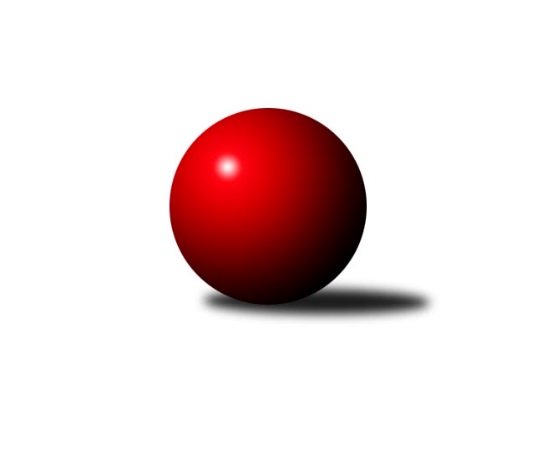 Č.6Ročník 2010/2011	23.5.2024 Okresní přebor Nový Jičín 2010/2011Statistika 6. kolaTabulka družstev:		družstvo	záp	výh	rem	proh	skore	sety	průměr	body	plné	dorážka	chyby	1.	Kelč˝A˝	6	4	0	2	40 : 20 	(29.5 : 18.5)	1624	8	1138	486	27.8	2.	TJ Spartak Bílovec˝B˝	6	4	0	2	40 : 20 	(28.0 : 20.0)	1609	8	1124	485	30.8	3.	KK Lipník nad Bečvou˝C˝	6	4	0	2	34 : 26 	(22.0 : 26.0)	1550	8	1087	463	34.7	4.	TJ Sokol Sedlnice˝C˝	6	4	0	2	28 : 32 	(23.0 : 25.0)	1555	8	1096	459	36.2	5.	KK Lipník nad Bečvou ˝B˝	6	3	0	3	32 : 28 	(25.0 : 23.0)	1517	6	1071	446	35.7	6.	KK Hranice˝B˝	6	3	0	3	31 : 29 	(23.0 : 25.0)	1590	6	1104	486	32.3	7.	TJ Nový Jičín˝B˝	6	3	0	3	22 : 38 	(23.5 : 24.5)	1437	6	1024	413	44.7	8.	TJ Frenštát p.R. ˝B˝	6	2	0	4	29 : 31 	(25.0 : 23.0)	1535	4	1078	456	33	9.	TJ Sokol Sedlnice ˝B˝	6	2	0	4	24 : 36 	(23.0 : 25.0)	1544	4	1092	452	36	10.	Kelč˝B˝	6	1	0	5	20 : 40 	(18.0 : 30.0)	1481	2	1066	415	43.7Tabulka doma:		družstvo	záp	výh	rem	proh	skore	sety	průměr	body	maximum	minimum	1.	Kelč˝A˝	3	3	0	0	26 : 4 	(17.5 : 6.5)	1634	6	1662	1614	2.	TJ Nový Jičín˝B˝	4	3	0	1	18 : 22 	(18.0 : 14.0)	1503	6	1519	1489	3.	TJ Frenštát p.R. ˝B˝	2	2	0	0	17 : 3 	(12.0 : 4.0)	1648	4	1685	1611	4.	KK Lipník nad Bečvou ˝B˝	3	2	0	1	22 : 8 	(17.0 : 7.0)	1543	4	1568	1520	5.	KK Hranice˝B˝	2	2	0	0	16 : 4 	(11.0 : 5.0)	1674	4	1691	1657	6.	TJ Sokol Sedlnice˝C˝	2	2	0	0	14 : 6 	(9.0 : 7.0)	1521	4	1569	1473	7.	TJ Spartak Bílovec˝B˝	4	2	0	2	22 : 18 	(17.0 : 15.0)	1611	4	1640	1590	8.	KK Lipník nad Bečvou˝C˝	3	2	0	1	16 : 14 	(10.0 : 14.0)	1517	4	1567	1480	9.	Kelč˝B˝	3	1	0	2	14 : 16 	(11.0 : 13.0)	1540	2	1620	1483	10.	TJ Sokol Sedlnice ˝B˝	4	1	0	3	16 : 24 	(16.0 : 16.0)	1542	2	1589	1438Tabulka venku:		družstvo	záp	výh	rem	proh	skore	sety	průměr	body	maximum	minimum	1.	TJ Spartak Bílovec˝B˝	2	2	0	0	18 : 2 	(11.0 : 5.0)	1609	4	1635	1582	2.	KK Lipník nad Bečvou˝C˝	3	2	0	1	18 : 12 	(12.0 : 12.0)	1561	4	1608	1490	3.	TJ Sokol Sedlnice˝C˝	4	2	0	2	14 : 26 	(14.0 : 18.0)	1571	4	1651	1428	4.	Kelč˝A˝	3	1	0	2	14 : 16 	(12.0 : 12.0)	1621	2	1651	1601	5.	TJ Sokol Sedlnice ˝B˝	2	1	0	1	8 : 12 	(7.0 : 9.0)	1545	2	1562	1527	6.	KK Hranice˝B˝	4	1	0	3	15 : 25 	(12.0 : 20.0)	1562	2	1625	1502	7.	KK Lipník nad Bečvou ˝B˝	3	1	0	2	10 : 20 	(8.0 : 16.0)	1508	2	1553	1485	8.	TJ Nový Jičín˝B˝	2	0	0	2	4 : 16 	(5.5 : 10.5)	1404	0	1438	1370	9.	TJ Frenštát p.R. ˝B˝	4	0	0	4	12 : 28 	(13.0 : 19.0)	1497	0	1543	1459	10.	Kelč˝B˝	3	0	0	3	6 : 24 	(7.0 : 17.0)	1478	0	1526	1447Tabulka podzimní části:		družstvo	záp	výh	rem	proh	skore	sety	průměr	body	doma	venku	1.	Kelč˝A˝	6	4	0	2	40 : 20 	(29.5 : 18.5)	1624	8 	3 	0 	0 	1 	0 	2	2.	TJ Spartak Bílovec˝B˝	6	4	0	2	40 : 20 	(28.0 : 20.0)	1609	8 	2 	0 	2 	2 	0 	0	3.	KK Lipník nad Bečvou˝C˝	6	4	0	2	34 : 26 	(22.0 : 26.0)	1550	8 	2 	0 	1 	2 	0 	1	4.	TJ Sokol Sedlnice˝C˝	6	4	0	2	28 : 32 	(23.0 : 25.0)	1555	8 	2 	0 	0 	2 	0 	2	5.	KK Lipník nad Bečvou ˝B˝	6	3	0	3	32 : 28 	(25.0 : 23.0)	1517	6 	2 	0 	1 	1 	0 	2	6.	KK Hranice˝B˝	6	3	0	3	31 : 29 	(23.0 : 25.0)	1590	6 	2 	0 	0 	1 	0 	3	7.	TJ Nový Jičín˝B˝	6	3	0	3	22 : 38 	(23.5 : 24.5)	1437	6 	3 	0 	1 	0 	0 	2	8.	TJ Frenštát p.R. ˝B˝	6	2	0	4	29 : 31 	(25.0 : 23.0)	1535	4 	2 	0 	0 	0 	0 	4	9.	TJ Sokol Sedlnice ˝B˝	6	2	0	4	24 : 36 	(23.0 : 25.0)	1544	4 	1 	0 	3 	1 	0 	1	10.	Kelč˝B˝	6	1	0	5	20 : 40 	(18.0 : 30.0)	1481	2 	1 	0 	2 	0 	0 	3Tabulka jarní části:		družstvo	záp	výh	rem	proh	skore	sety	průměr	body	doma	venku	1.	KK Lipník nad Bečvou˝C˝	0	0	0	0	0 : 0 	(0.0 : 0.0)	0	0 	0 	0 	0 	0 	0 	0 	2.	KK Hranice˝B˝	0	0	0	0	0 : 0 	(0.0 : 0.0)	0	0 	0 	0 	0 	0 	0 	0 	3.	TJ Nový Jičín˝B˝	0	0	0	0	0 : 0 	(0.0 : 0.0)	0	0 	0 	0 	0 	0 	0 	0 	4.	Kelč˝B˝	0	0	0	0	0 : 0 	(0.0 : 0.0)	0	0 	0 	0 	0 	0 	0 	0 	5.	TJ Sokol Sedlnice˝C˝	0	0	0	0	0 : 0 	(0.0 : 0.0)	0	0 	0 	0 	0 	0 	0 	0 	6.	TJ Spartak Bílovec˝B˝	0	0	0	0	0 : 0 	(0.0 : 0.0)	0	0 	0 	0 	0 	0 	0 	0 	7.	TJ Sokol Sedlnice ˝B˝	0	0	0	0	0 : 0 	(0.0 : 0.0)	0	0 	0 	0 	0 	0 	0 	0 	8.	TJ Frenštát p.R. ˝B˝	0	0	0	0	0 : 0 	(0.0 : 0.0)	0	0 	0 	0 	0 	0 	0 	0 	9.	Kelč˝A˝	0	0	0	0	0 : 0 	(0.0 : 0.0)	0	0 	0 	0 	0 	0 	0 	0 	10.	KK Lipník nad Bečvou ˝B˝	0	0	0	0	0 : 0 	(0.0 : 0.0)	0	0 	0 	0 	0 	0 	0 	0 Zisk bodů pro družstvo:		jméno hráče	družstvo	body	zápasy	v %	dílčí body	sety	v %	1.	Miroslav Ondrouch 	KK Lipník nad Bečvou˝C˝ 	12	/	6	(100%)		/		(%)	2.	Rostislav Klazar 	TJ Spartak Bílovec˝B˝ 	10	/	5	(100%)		/		(%)	3.	Zdeněk Bordovský 	TJ Frenštát p.R. ˝B˝ 	10	/	6	(83%)		/		(%)	4.	Jaroslav  Koppa 	KK Lipník nad Bečvou˝C˝ 	10	/	6	(83%)		/		(%)	5.	Pavel Šmydke 	TJ Spartak Bílovec˝B˝ 	10	/	6	(83%)		/		(%)	6.	Antonín Plesník 	Kelč˝A˝ 	10	/	6	(83%)		/		(%)	7.	Jaroslav Chvostek 	TJ Sokol Sedlnice ˝B˝ 	10	/	6	(83%)		/		(%)	8.	Petr Tomášek 	Kelč˝A˝ 	8	/	4	(100%)		/		(%)	9.	Emil Rubáč 	TJ Spartak Bílovec˝B˝ 	8	/	6	(67%)		/		(%)	10.	Jiří Kolář 	KK Lipník nad Bečvou ˝B˝ 	8	/	6	(67%)		/		(%)	11.	Jana Kulhánková 	KK Lipník nad Bečvou ˝B˝ 	8	/	6	(67%)		/		(%)	12.	Radek Mikulský 	TJ Sokol Sedlnice˝C˝ 	6	/	3	(100%)		/		(%)	13.	Jan Lenhart 	KK Hranice˝B˝ 	6	/	4	(75%)		/		(%)	14.	Miroslav Pavelka 	Kelč˝A˝ 	6	/	5	(60%)		/		(%)	15.	Monika Pavelková 	Kelč˝B˝ 	6	/	5	(60%)		/		(%)	16.	Jiří Veselý 	TJ Frenštát p.R. ˝B˝ 	6	/	6	(50%)		/		(%)	17.	Jaroslav Ledvina 	KK Hranice˝B˝ 	5	/	5	(50%)		/		(%)	18.	Radek Lankaš 	KK Lipník nad Bečvou ˝B˝ 	4	/	2	(100%)		/		(%)	19.	Anna Ledvinová 	KK Hranice˝B˝ 	4	/	3	(67%)		/		(%)	20.	František Havran 	Kelč˝B˝ 	4	/	3	(67%)		/		(%)	21.	František Opravil 	KK Hranice˝B˝ 	4	/	3	(67%)		/		(%)	22.	Jiří Chvostek 	TJ Sokol Sedlnice ˝B˝ 	4	/	3	(67%)		/		(%)	23.	Ján Pelikán 	TJ Nový Jičín˝B˝ 	4	/	4	(50%)		/		(%)	24.	Tomaš Vybíral 	Kelč˝B˝ 	4	/	4	(50%)		/		(%)	25.	Ivana Vaculíková 	KK Lipník nad Bečvou˝C˝ 	4	/	4	(50%)		/		(%)	26.	Puhrová Dagmar 	TJ Nový Jičín˝B˝ 	4	/	4	(50%)		/		(%)	27.	Jiří Janošek 	Kelč˝A˝ 	4	/	4	(50%)		/		(%)	28.	Michaela Tobolová 	TJ Sokol Sedlnice˝C˝ 	4	/	5	(40%)		/		(%)	29.	Jaroslav Riedel 	TJ Nový Jičín˝B˝ 	4	/	5	(40%)		/		(%)	30.	Radek Kolář 	KK Lipník nad Bečvou ˝B˝ 	4	/	5	(40%)		/		(%)	31.	Ludmila Galiová 	TJ Nový Jičín˝B˝ 	4	/	6	(33%)		/		(%)	32.	Tomáš Binek 	TJ Frenštát p.R. ˝B˝ 	3	/	3	(50%)		/		(%)	33.	Antonín Pitrun 	Kelč˝A˝ 	2	/	1	(100%)		/		(%)	34.	Zdeňka Terrichová 	KK Hranice˝B˝ 	2	/	1	(100%)		/		(%)	35.	Martin Juřica 	TJ Sokol Sedlnice˝C˝ 	2	/	1	(100%)		/		(%)	36.	Ondřej Malich 	TJ Sokol Sedlnice˝C˝ 	2	/	2	(50%)		/		(%)	37.	Sára Petersová 	TJ Sokol Sedlnice ˝B˝ 	2	/	2	(50%)		/		(%)	38.	Ota Beňo 	TJ Spartak Bílovec˝B˝ 	2	/	2	(50%)		/		(%)	39.	Pavel Tobiáš 	TJ Frenštát p.R. ˝B˝ 	2	/	2	(50%)		/		(%)	40.	Tomáš Rychtár 	Kelč˝B˝ 	2	/	3	(33%)		/		(%)	41.	Antonín Uhýrek 	KK Hranice˝B˝ 	2	/	3	(33%)		/		(%)	42.	Ivan Bilenný 	TJ Sokol Sedlnice˝C˝ 	2	/	3	(33%)		/		(%)	43.	Miroslav  Makový 	TJ Frenštát p.R. ˝B˝ 	2	/	3	(33%)		/		(%)	44.	Jan Schwarzer 	TJ Sokol Sedlnice ˝B˝ 	2	/	4	(25%)		/		(%)	45.	Josef Gassmann 	Kelč˝A˝ 	2	/	4	(25%)		/		(%)	46.	Vladimír Vojkůvka 	TJ Frenštát p.R. ˝B˝ 	2	/	4	(25%)		/		(%)	47.	Vlastimila Kolářová 	KK Lipník nad Bečvou ˝B˝ 	2	/	5	(20%)		/		(%)	48.	David Juřica 	TJ Sokol Sedlnice ˝B˝ 	2	/	5	(20%)		/		(%)	49.	Miloš Šrot 	TJ Spartak Bílovec˝B˝ 	2	/	5	(20%)		/		(%)	50.	Martin Jarábek 	Kelč˝B˝ 	2	/	5	(20%)		/		(%)	51.	Renáta Janyšková 	TJ Sokol Sedlnice˝C˝ 	2	/	6	(17%)		/		(%)	52.	Marie Pavelková 	Kelč˝B˝ 	0	/	1	(0%)		/		(%)	53.	Petr Sobotík 	TJ Sokol Sedlnice ˝B˝ 	0	/	1	(0%)		/		(%)	54.	Josef Chvatík 	Kelč˝B˝ 	0	/	1	(0%)		/		(%)	55.	Karmen Baarová 	TJ Nový Jičín˝B˝ 	0	/	2	(0%)		/		(%)	56.	Anna Mašláňová 	Kelč˝B˝ 	0	/	2	(0%)		/		(%)	57.	Aleš Stehlík 	TJ Nový Jičín˝B˝ 	0	/	3	(0%)		/		(%)	58.	Břetislav Ermis 	TJ Sokol Sedlnice˝C˝ 	0	/	3	(0%)		/		(%)	59.	Lukáš Koliba 	TJ Sokol Sedlnice ˝B˝ 	0	/	3	(0%)		/		(%)	60.	Josef Schwarz 	KK Hranice˝B˝ 	0	/	4	(0%)		/		(%)	61.	Marek Koppa 	KK Lipník nad Bečvou˝C˝ 	0	/	4	(0%)		/		(%)	62.	Ladislav Mandák 	KK Lipník nad Bečvou˝C˝ 	0	/	4	(0%)		/		(%)Průměry na kuželnách:		kuželna	průměr	plné	dorážka	chyby	výkon na hráče	1.	KK Hranice, 1-2	1650	1123	526	22.3	(412.5)	2.	TJ Spartak Bílovec, 1-2	1606	1126	480	31.8	(401.6)	3.	Sokol Frenštát pod Radhoštěm, 1-2	1601	1117	484	30.3	(400.4)	4.	TJ Kelč, 1-2	1547	1098	449	38.2	(387.0)	5.	TJ Sokol Sedlnice, 1-2	1526	1076	450	37.0	(381.7)	6.	KK Lipník nad Bečvou, 1-2	1516	1068	447	37.3	(379.1)	7.	TJ Nový Jičín, 1-4	1503	1061	442	39.5	(376.0)Nejlepší výkony na kuželnách:KK Hranice, 1-2KK Hranice˝B˝	1691	2. kolo	Anna Ledvinová 	KK Hranice˝B˝	450	2. koloKK Hranice˝B˝	1657	4. kolo	Jaroslav Ledvina 	KK Hranice˝B˝	447	2. koloTJ Sokol Sedlnice˝C˝	1651	4. kolo	Radek Mikulský 	TJ Sokol Sedlnice˝C˝	428	4. koloKelč˝A˝	1601	2. kolo	Antonín Uhýrek 	KK Hranice˝B˝	428	4. kolo		. kolo	František Opravil 	KK Hranice˝B˝	426	4. kolo		. kolo	Josef Schwarz 	KK Hranice˝B˝	425	2. kolo		. kolo	Antonín Plesník 	Kelč˝A˝	424	2. kolo		. kolo	Ondřej Malich 	TJ Sokol Sedlnice˝C˝	414	4. kolo		. kolo	Jiří Janošek 	Kelč˝A˝	411	2. kolo		. kolo	Renáta Janyšková 	TJ Sokol Sedlnice˝C˝	409	4. koloTJ Spartak Bílovec, 1-2TJ Spartak Bílovec˝B˝	1640	6. kolo	Rostislav Klazar 	TJ Spartak Bílovec˝B˝	450	5. koloKK Hranice˝B˝	1625	1. kolo	Anna Ledvinová 	KK Hranice˝B˝	437	1. koloTJ Spartak Bílovec˝B˝	1615	3. kolo	Rostislav Klazar 	TJ Spartak Bílovec˝B˝	431	6. koloKelč˝A˝	1610	6. kolo	Ivana Vaculíková 	KK Lipník nad Bečvou˝C˝	427	5. koloKK Lipník nad Bečvou˝C˝	1608	5. kolo	Pavel Šmydke 	TJ Spartak Bílovec˝B˝	422	6. koloTJ Spartak Bílovec˝B˝	1600	5. kolo	Miroslav Pavelka 	Kelč˝A˝	421	6. koloTJ Spartak Bílovec˝B˝	1590	1. kolo	Pavel Šmydke 	TJ Spartak Bílovec˝B˝	419	5. koloTJ Sokol Sedlnice ˝B˝	1562	3. kolo	Miroslav Ondrouch 	KK Lipník nad Bečvou˝C˝	419	5. kolo		. kolo	Pavel Šmydke 	TJ Spartak Bílovec˝B˝	416	3. kolo		. kolo	Emil Rubáč 	TJ Spartak Bílovec˝B˝	409	3. koloSokol Frenštát pod Radhoštěm, 1-2TJ Frenštát p.R. ˝B˝	1685	2. kolo	Zdeněk Bordovský 	TJ Frenštát p.R. ˝B˝	446	5. koloTJ Frenštát p.R. ˝B˝	1611	5. kolo	Tomáš Binek 	TJ Frenštát p.R. ˝B˝	432	2. koloKK Hranice˝B˝	1557	5. kolo	Zdeněk Bordovský 	TJ Frenštát p.R. ˝B˝	425	2. koloKK Lipník nad Bečvou ˝B˝	1553	2. kolo	Tomáš Binek 	TJ Frenštát p.R. ˝B˝	420	5. kolo		. kolo	Jaroslav Ledvina 	KK Hranice˝B˝	420	5. kolo		. kolo	Miroslav  Makový 	TJ Frenštát p.R. ˝B˝	419	2. kolo		. kolo	Jiří Veselý 	TJ Frenštát p.R. ˝B˝	409	2. kolo		. kolo	Radek Kolář 	KK Lipník nad Bečvou ˝B˝	401	2. kolo		. kolo	Vlastimila Kolářová 	KK Lipník nad Bečvou ˝B˝	396	2. kolo		. kolo	Jana Kulhánková 	KK Lipník nad Bečvou ˝B˝	391	2. koloTJ Kelč, 1-2Kelč˝A˝	1662	3. kolo	František Havran 	Kelč˝B˝	448	6. koloTJ Spartak Bílovec˝B˝	1635	2. kolo	Miroslav Pavelka 	Kelč˝A˝	441	5. koloKelč˝A˝	1626	1. kolo	Pavel Šmydke 	TJ Spartak Bílovec˝B˝	432	2. koloKelč˝B˝	1620	6. kolo	Rostislav Klazar 	TJ Spartak Bílovec˝B˝	428	2. koloKelč˝A˝	1614	5. kolo	Antonín Plesník 	Kelč˝A˝	427	1. koloKelč˝B˝	1526	3. kolo	Tomaš Vybíral 	Kelč˝B˝	426	4. koloKelč˝B˝	1518	2. kolo	Miroslav Pavelka 	Kelč˝A˝	425	3. koloTJ Frenštát p.R. ˝B˝	1509	1. kolo	Antonín Plesník 	Kelč˝A˝	425	3. koloKK Lipník nad Bečvou ˝B˝	1485	4. kolo	Vlastimila Kolářová 	KK Lipník nad Bečvou ˝B˝	424	4. koloKelč˝B˝	1483	4. kolo	Antonín Plesník 	Kelč˝A˝	423	5. koloTJ Sokol Sedlnice, 1-2Kelč˝A˝	1651	4. kolo	Jaroslav Chvostek 	TJ Sokol Sedlnice ˝B˝	438	4. koloTJ Sokol Sedlnice˝C˝	1593	6. kolo	Jaroslav Chvostek 	TJ Sokol Sedlnice ˝B˝	426	6. koloTJ Sokol Sedlnice ˝B˝	1589	6. kolo	Petr Tomášek 	Kelč˝A˝	425	4. koloKK Lipník nad Bečvou˝C˝	1585	1. kolo	Monika Pavelková 	Kelč˝B˝	424	5. koloTJ Sokol Sedlnice ˝B˝	1572	1. kolo	Josef Gassmann 	Kelč˝A˝	423	4. koloTJ Sokol Sedlnice ˝B˝	1570	4. kolo	Jaroslav  Koppa 	KK Lipník nad Bečvou˝C˝	421	1. koloTJ Sokol Sedlnice˝C˝	1569	5. kolo	Radek Mikulský 	TJ Sokol Sedlnice˝C˝	420	6. koloTJ Sokol Sedlnice˝C˝	1473	3. kolo	Ondřej Malich 	TJ Sokol Sedlnice˝C˝	419	6. koloTJ Frenštát p.R. ˝B˝	1464	3. kolo	Jiří Chvostek 	TJ Sokol Sedlnice ˝B˝	417	6. koloKelč˝B˝	1447	5. kolo	Miroslav Ondrouch 	KK Lipník nad Bečvou˝C˝	417	1. koloKK Lipník nad Bečvou, 1-2KK Lipník nad Bečvou ˝B˝	1568	3. kolo	Jaroslav  Koppa 	KK Lipník nad Bečvou˝C˝	451	4. koloKK Lipník nad Bečvou˝C˝	1567	4. kolo	Miroslav Ondrouch 	KK Lipník nad Bečvou˝C˝	437	6. koloTJ Frenštát p.R. ˝B˝	1543	4. kolo	Jana Kulhánková 	KK Lipník nad Bečvou ˝B˝	417	3. koloKK Lipník nad Bečvou ˝B˝	1540	1. kolo	Jaroslav Chvostek 	TJ Sokol Sedlnice ˝B˝	416	5. koloTJ Sokol Sedlnice ˝B˝	1527	5. kolo	Miroslav Ondrouch 	KK Lipník nad Bečvou˝C˝	416	2. koloKK Lipník nad Bečvou ˝B˝	1520	5. kolo	Jaroslav  Koppa 	KK Lipník nad Bečvou˝C˝	413	6. koloTJ Sokol Sedlnice˝C˝	1511	2. kolo	Jiří Kolář 	KK Lipník nad Bečvou ˝B˝	411	5. koloKK Hranice˝B˝	1506	3. kolo	Miroslav Ondrouch 	KK Lipník nad Bečvou˝C˝	401	4. koloKK Lipník nad Bečvou˝C˝	1505	6. kolo	Anna Ledvinová 	KK Hranice˝B˝	400	6. koloKK Hranice˝B˝	1502	6. kolo	Vlastimila Kolářová 	KK Lipník nad Bečvou ˝B˝	399	3. koloTJ Nový Jičín, 1-4TJ Spartak Bílovec˝B˝	1582	4. kolo	Jaroslav  Koppa 	KK Lipník nad Bečvou˝C˝	425	3. koloTJ Nový Jičín˝B˝	1519	6. kolo	Miroslav Ondrouch 	KK Lipník nad Bečvou˝C˝	424	3. koloTJ Nový Jičín˝B˝	1508	3. kolo	Jaroslav Riedel 	TJ Nový Jičín˝B˝	417	1. koloTJ Nový Jičín˝B˝	1497	4. kolo	Monika Pavelková 	Kelč˝B˝	416	1. koloKK Lipník nad Bečvou˝C˝	1490	3. kolo	Jaroslav Riedel 	TJ Nový Jičín˝B˝	403	6. koloTJ Nový Jičín˝B˝	1489	1. kolo	Pavel Šmydke 	TJ Spartak Bílovec˝B˝	403	4. koloKK Lipník nad Bečvou ˝B˝	1486	6. kolo	Puhrová Dagmar 	TJ Nový Jičín˝B˝	401	6. koloKelč˝B˝	1460	1. kolo	Emil Rubáč 	TJ Spartak Bílovec˝B˝	400	4. kolo		. kolo	Rostislav Klazar 	TJ Spartak Bílovec˝B˝	395	4. kolo		. kolo	Jaroslav Riedel 	TJ Nový Jičín˝B˝	390	4. koloČetnost výsledků:	8.0 : 2.0	9x	7.0 : 3.0	1x	6.0 : 4.0	7x	4.0 : 6.0	6x	2.0 : 8.0	3x	10.0 : 0.0	3x	0.0 : 10.0	1x